Rajeesh.371605@2freemail.com   ToThe Recruitment Manager(Human Resources)Subject: Employment in your organization.Hello Sir/MadamI take extreme pleasure to introduce myself I am Rajeesh a Post Graduate in Business Management from Anna University and worked for Saudi Binladin Group as a Contracts & Commercial Coordinator from 15th June 2011 to 31st January 2016 and also worked for Brain All India Civil Service Academy as an Academic Promoter from March 2016 to May 2017. I hereby attach my CV which will give you pertinent information about my qualification and experience for the post I am applying for.I am confident that I could meet your requirements and would be most competent in fulfilling the job at hand. I am a hard worker and a fast learner too. I believe I have what it takes to help attain the company's goals and objectives on time.Thank you for your time and considerationsRajeesh Rajeesh 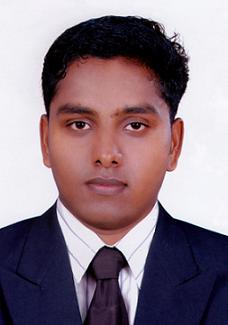 Rajeesh Rajeesh Rajeesh Rajeesh Rajeesh Rajeesh Rajeesh Rajeesh Rajeesh Rajeesh Well-educated Finance and Accounts professional with Six+ years of experience, with proven Skills, also experienced in Marketing, and Sales Promotion. Self motivated multi-skilled team player; performed very well under work pressure; and achieved targets successfully. Strong ability to adapt to new and challenging work environments, possess excellent analytical, problem solving, communication, presentation, and administration skills.Well-educated Finance and Accounts professional with Six+ years of experience, with proven Skills, also experienced in Marketing, and Sales Promotion. Self motivated multi-skilled team player; performed very well under work pressure; and achieved targets successfully. Strong ability to adapt to new and challenging work environments, possess excellent analytical, problem solving, communication, presentation, and administration skills.Well-educated Finance and Accounts professional with Six+ years of experience, with proven Skills, also experienced in Marketing, and Sales Promotion. Self motivated multi-skilled team player; performed very well under work pressure; and achieved targets successfully. Strong ability to adapt to new and challenging work environments, possess excellent analytical, problem solving, communication, presentation, and administration skills.Well-educated Finance and Accounts professional with Six+ years of experience, with proven Skills, also experienced in Marketing, and Sales Promotion. Self motivated multi-skilled team player; performed very well under work pressure; and achieved targets successfully. Strong ability to adapt to new and challenging work environments, possess excellent analytical, problem solving, communication, presentation, and administration skills.Well-educated Finance and Accounts professional with Six+ years of experience, with proven Skills, also experienced in Marketing, and Sales Promotion. Self motivated multi-skilled team player; performed very well under work pressure; and achieved targets successfully. Strong ability to adapt to new and challenging work environments, possess excellent analytical, problem solving, communication, presentation, and administration skills.Well-educated Finance and Accounts professional with Six+ years of experience, with proven Skills, also experienced in Marketing, and Sales Promotion. Self motivated multi-skilled team player; performed very well under work pressure; and achieved targets successfully. Strong ability to adapt to new and challenging work environments, possess excellent analytical, problem solving, communication, presentation, and administration skills.Well-educated Finance and Accounts professional with Six+ years of experience, with proven Skills, also experienced in Marketing, and Sales Promotion. Self motivated multi-skilled team player; performed very well under work pressure; and achieved targets successfully. Strong ability to adapt to new and challenging work environments, possess excellent analytical, problem solving, communication, presentation, and administration skills.Well-educated Finance and Accounts professional with Six+ years of experience, with proven Skills, also experienced in Marketing, and Sales Promotion. Self motivated multi-skilled team player; performed very well under work pressure; and achieved targets successfully. Strong ability to adapt to new and challenging work environments, possess excellent analytical, problem solving, communication, presentation, and administration skills.Well-educated Finance and Accounts professional with Six+ years of experience, with proven Skills, also experienced in Marketing, and Sales Promotion. Self motivated multi-skilled team player; performed very well under work pressure; and achieved targets successfully. Strong ability to adapt to new and challenging work environments, possess excellent analytical, problem solving, communication, presentation, and administration skills.Well-educated Finance and Accounts professional with Six+ years of experience, with proven Skills, also experienced in Marketing, and Sales Promotion. Self motivated multi-skilled team player; performed very well under work pressure; and achieved targets successfully. Strong ability to adapt to new and challenging work environments, possess excellent analytical, problem solving, communication, presentation, and administration skills.Well-educated Finance and Accounts professional with Six+ years of experience, with proven Skills, also experienced in Marketing, and Sales Promotion. Self motivated multi-skilled team player; performed very well under work pressure; and achieved targets successfully. Strong ability to adapt to new and challenging work environments, possess excellent analytical, problem solving, communication, presentation, and administration skills.STRENGTHSSTRENGTHSSTRENGTHSSTRENGTHSSTRENGTHSSTRENGTHSSTRENGTHSSTRENGTHSSTRENGTHSSTRENGTHSSTRENGTHS+Possess dual Master Degrees in Business ManagementPossess dual Master Degrees in Business ManagementPossess dual Master Degrees in Business ManagementPossess dual Master Degrees in Business Management+Well experienced (GCC) in FinanceWell experienced (GCC) in FinanceWell experienced (GCC) in FinanceWell experienced (GCC) in Finance+Computerized Accounting (Tally & QB)Computerized Accounting (Tally & QB)Computerized Accounting (Tally & QB)Computerized Accounting (Tally & QB)+Business correspondence & Office automationBusiness correspondence & Office automationBusiness correspondence & Office automationBusiness correspondence & Office automation+Working experience in MS-Excel, OracleWorking experience in MS-Excel, OracleWorking experience in MS-Excel, OracleWorking experience in MS-Excel, Oracle+Excellent Analytical/Administration Skills   Excellent Analytical/Administration Skills   Excellent Analytical/Administration Skills   Excellent Analytical/Administration Skills   +Experienced in Marketing  and Sales promotionExperienced in Marketing  and Sales promotionExperienced in Marketing  and Sales promotionExperienced in Marketing  and Sales promotion+Linguistic assetsLinguistic assetsLinguistic assetsLinguistic assetsEDUCATIONEDUCATIONEDUCATIONMASTERS                         :   Master of Business Administration- MBA (with 68%)	                                        Anna University,  2008-2010BACHELORS	             :  Bachelor Degree in Commerce- B.com (with 55%)  				Kerala University, 2005-2008SCHOOLING	            :  Higher Secondary Schooling till 12th – Commerce (with 68%)  				Kerala Board of Higher Secondary Education, 2005MANAGERIAL RESEARCH PROJECTS  A study on Organization structure conducted in Family Plastics & Thermo ware, Manvila, Trivandrum, Kerala.DESCRIPTION: Data collection, Data analysis, Interpretation, Presentation, Findings, Recommendations and Preparation of Project ReportsMASTERS                         :   Master of Business Administration- MBA (with 68%)	                                        Anna University,  2008-2010BACHELORS	             :  Bachelor Degree in Commerce- B.com (with 55%)  				Kerala University, 2005-2008SCHOOLING	            :  Higher Secondary Schooling till 12th – Commerce (with 68%)  				Kerala Board of Higher Secondary Education, 2005MANAGERIAL RESEARCH PROJECTS  A study on Organization structure conducted in Family Plastics & Thermo ware, Manvila, Trivandrum, Kerala.DESCRIPTION: Data collection, Data analysis, Interpretation, Presentation, Findings, Recommendations and Preparation of Project ReportsMASTERS                         :   Master of Business Administration- MBA (with 68%)	                                        Anna University,  2008-2010BACHELORS	             :  Bachelor Degree in Commerce- B.com (with 55%)  				Kerala University, 2005-2008SCHOOLING	            :  Higher Secondary Schooling till 12th – Commerce (with 68%)  				Kerala Board of Higher Secondary Education, 2005MANAGERIAL RESEARCH PROJECTS  A study on Organization structure conducted in Family Plastics & Thermo ware, Manvila, Trivandrum, Kerala.DESCRIPTION: Data collection, Data analysis, Interpretation, Presentation, Findings, Recommendations and Preparation of Project ReportsMASTERS                         :   Master of Business Administration- MBA (with 68%)	                                        Anna University,  2008-2010BACHELORS	             :  Bachelor Degree in Commerce- B.com (with 55%)  				Kerala University, 2005-2008SCHOOLING	            :  Higher Secondary Schooling till 12th – Commerce (with 68%)  				Kerala Board of Higher Secondary Education, 2005MANAGERIAL RESEARCH PROJECTS  A study on Organization structure conducted in Family Plastics & Thermo ware, Manvila, Trivandrum, Kerala.DESCRIPTION: Data collection, Data analysis, Interpretation, Presentation, Findings, Recommendations and Preparation of Project ReportsMASTERS                         :   Master of Business Administration- MBA (with 68%)	                                        Anna University,  2008-2010BACHELORS	             :  Bachelor Degree in Commerce- B.com (with 55%)  				Kerala University, 2005-2008SCHOOLING	            :  Higher Secondary Schooling till 12th – Commerce (with 68%)  				Kerala Board of Higher Secondary Education, 2005MANAGERIAL RESEARCH PROJECTS  A study on Organization structure conducted in Family Plastics & Thermo ware, Manvila, Trivandrum, Kerala.DESCRIPTION: Data collection, Data analysis, Interpretation, Presentation, Findings, Recommendations and Preparation of Project ReportsMASTERS                         :   Master of Business Administration- MBA (with 68%)	                                        Anna University,  2008-2010BACHELORS	             :  Bachelor Degree in Commerce- B.com (with 55%)  				Kerala University, 2005-2008SCHOOLING	            :  Higher Secondary Schooling till 12th – Commerce (with 68%)  				Kerala Board of Higher Secondary Education, 2005MANAGERIAL RESEARCH PROJECTS  A study on Organization structure conducted in Family Plastics & Thermo ware, Manvila, Trivandrum, Kerala.DESCRIPTION: Data collection, Data analysis, Interpretation, Presentation, Findings, Recommendations and Preparation of Project ReportsMASTERS                         :   Master of Business Administration- MBA (with 68%)	                                        Anna University,  2008-2010BACHELORS	             :  Bachelor Degree in Commerce- B.com (with 55%)  				Kerala University, 2005-2008SCHOOLING	            :  Higher Secondary Schooling till 12th – Commerce (with 68%)  				Kerala Board of Higher Secondary Education, 2005MANAGERIAL RESEARCH PROJECTS  A study on Organization structure conducted in Family Plastics & Thermo ware, Manvila, Trivandrum, Kerala.DESCRIPTION: Data collection, Data analysis, Interpretation, Presentation, Findings, Recommendations and Preparation of Project ReportsMASTERS                         :   Master of Business Administration- MBA (with 68%)	                                        Anna University,  2008-2010BACHELORS	             :  Bachelor Degree in Commerce- B.com (with 55%)  				Kerala University, 2005-2008SCHOOLING	            :  Higher Secondary Schooling till 12th – Commerce (with 68%)  				Kerala Board of Higher Secondary Education, 2005MANAGERIAL RESEARCH PROJECTS  A study on Organization structure conducted in Family Plastics & Thermo ware, Manvila, Trivandrum, Kerala.DESCRIPTION: Data collection, Data analysis, Interpretation, Presentation, Findings, Recommendations and Preparation of Project ReportsMASTERS                         :   Master of Business Administration- MBA (with 68%)	                                        Anna University,  2008-2010BACHELORS	             :  Bachelor Degree in Commerce- B.com (with 55%)  				Kerala University, 2005-2008SCHOOLING	            :  Higher Secondary Schooling till 12th – Commerce (with 68%)  				Kerala Board of Higher Secondary Education, 2005MANAGERIAL RESEARCH PROJECTS  A study on Organization structure conducted in Family Plastics & Thermo ware, Manvila, Trivandrum, Kerala.DESCRIPTION: Data collection, Data analysis, Interpretation, Presentation, Findings, Recommendations and Preparation of Project ReportsMASTERS                         :   Master of Business Administration- MBA (with 68%)	                                        Anna University,  2008-2010BACHELORS	             :  Bachelor Degree in Commerce- B.com (with 55%)  				Kerala University, 2005-2008SCHOOLING	            :  Higher Secondary Schooling till 12th – Commerce (with 68%)  				Kerala Board of Higher Secondary Education, 2005MANAGERIAL RESEARCH PROJECTS  A study on Organization structure conducted in Family Plastics & Thermo ware, Manvila, Trivandrum, Kerala.DESCRIPTION: Data collection, Data analysis, Interpretation, Presentation, Findings, Recommendations and Preparation of Project ReportsMASTERS                         :   Master of Business Administration- MBA (with 68%)	                                        Anna University,  2008-2010BACHELORS	             :  Bachelor Degree in Commerce- B.com (with 55%)  				Kerala University, 2005-2008SCHOOLING	            :  Higher Secondary Schooling till 12th – Commerce (with 68%)  				Kerala Board of Higher Secondary Education, 2005MANAGERIAL RESEARCH PROJECTS  A study on Organization structure conducted in Family Plastics & Thermo ware, Manvila, Trivandrum, Kerala.DESCRIPTION: Data collection, Data analysis, Interpretation, Presentation, Findings, Recommendations and Preparation of Project ReportsMASTERS                         :   Master of Business Administration- MBA (with 68%)	                                        Anna University,  2008-2010BACHELORS	             :  Bachelor Degree in Commerce- B.com (with 55%)  				Kerala University, 2005-2008SCHOOLING	            :  Higher Secondary Schooling till 12th – Commerce (with 68%)  				Kerala Board of Higher Secondary Education, 2005MANAGERIAL RESEARCH PROJECTS  A study on Organization structure conducted in Family Plastics & Thermo ware, Manvila, Trivandrum, Kerala.DESCRIPTION: Data collection, Data analysis, Interpretation, Presentation, Findings, Recommendations and Preparation of Project ReportsIT/TECHNICAL QUALIFICATIONProficient in MS- Word, Excel and PowerPointProficient in MS- Word, Excel and PowerPointProficient in MS- Word, Excel and PowerPointProficient in MS- Word, Excel and PowerPointProficient in MS- Word, Excel and PowerPointProficient in MS- Word, Excel and PowerPointTrained in Tally, Quick Books & SAPTrained in Tally, Quick Books & SAPTrained in Tally, Quick Books & SAPTrained in Tally, Quick Books & SAPTrained in Tally, Quick Books & SAPTrained in Tally, Quick Books & SAPAdd On:- RTF (Riyad Trade Finance Solution) - Oracle- Prolog ManagerAdd On:- RTF (Riyad Trade Finance Solution) - Oracle- Prolog ManagerAdd On:- RTF (Riyad Trade Finance Solution) - Oracle- Prolog ManagerAdd On:- RTF (Riyad Trade Finance Solution) - Oracle- Prolog ManagerAdd On:- RTF (Riyad Trade Finance Solution) - Oracle- Prolog ManagerAdd On:- RTF (Riyad Trade Finance Solution) - Oracle- Prolog ManagerAdd On:- RTF (Riyad Trade Finance Solution) - Oracle- Prolog ManagerAdd On:- RTF (Riyad Trade Finance Solution) - Oracle- Prolog ManagerPROFESSIONAL EXPERIENCEBrain All India Civil Service Academy - March 2016 to May 2017Department :  Marketing  Worked as  :  Marketing Executive (Academic Promoter)  DUTIES & RESPONSIBILITIES: Regular school visits to meet with the school management and Principal in order bring admission to the institute.Counsel Parents and Students about our institution So as to bring admissions to the institute.Report to Marketing Manager about daily field work experiences.Providing Admission Status to the Higher Management.Keep regular Communication with the principal and school management.Contribute ideas and participate in overall business promotion activities.Send reports to the head office at regular intervals.SAUDI BINLADIN GROUP-RIYADH HQ - 15th June 2011 to 31st January 2016Projects        :  King Abdullah Financial District, King Fahad National Library & Saudi Arabian Monetary Agency. Department :  Contracts & Commercial Department  Worked as  :  Contracts & Commercial Coordinator DUTIES & RESPONSIBILITIES: Produce financial Status of Letter of Credits for Head of the department.Produce financial reports for the Executive Meeting.Providing Financial Status of the projects to the concerned Project Management.Administration of Advance Payment to Subcontractors & Suppliers in accordance with the agreed terms & Conditions.To reconcile periodical Bank Statements with Company’s account statements.Managing Bank Guarantees from the subcontractors & Suppliers.Scheduling & executing the recovery of Advance Payments & Loans paid to subcontractors.Keep Communicating with the Bank to resolve the issues in payments to the suppliers & Subcontractors.Administration of Payments for the Suppliers/Subcontractors through Letter of Credit.In operation with Establishing and Amending of Letter of Credits according to the purchase orders or the contract agreements.Forecasting future LC Requirements and preparation of LC Plan for the Projects.Arranging Insurance for Shipments in coordination with the Insurance companies.Clearance of Shipping documents from the Bank in coordination with the bank officials.Preparation of Letter of Credit Opening /Amendment Applications. To manage Interim Payment Certificates (IPCs) and Material Receipt Vouchers(MRVs) in coordination with site offices/main stores to release payments timely.Co-Ordination with Stores, Site Engineers & Suppliers for documentation & payment process.Continuous communion with suppliers/ subcontractors to manage their Commercial Invoices, Bank Guarantees, Pro forma Invoices, Bank details and other L/C documents.     Brain All India Civil Service Academy - March 2016 to May 2017Department :  Marketing  Worked as  :  Marketing Executive (Academic Promoter)  DUTIES & RESPONSIBILITIES: Regular school visits to meet with the school management and Principal in order bring admission to the institute.Counsel Parents and Students about our institution So as to bring admissions to the institute.Report to Marketing Manager about daily field work experiences.Providing Admission Status to the Higher Management.Keep regular Communication with the principal and school management.Contribute ideas and participate in overall business promotion activities.Send reports to the head office at regular intervals.SAUDI BINLADIN GROUP-RIYADH HQ - 15th June 2011 to 31st January 2016Projects        :  King Abdullah Financial District, King Fahad National Library & Saudi Arabian Monetary Agency. Department :  Contracts & Commercial Department  Worked as  :  Contracts & Commercial Coordinator DUTIES & RESPONSIBILITIES: Produce financial Status of Letter of Credits for Head of the department.Produce financial reports for the Executive Meeting.Providing Financial Status of the projects to the concerned Project Management.Administration of Advance Payment to Subcontractors & Suppliers in accordance with the agreed terms & Conditions.To reconcile periodical Bank Statements with Company’s account statements.Managing Bank Guarantees from the subcontractors & Suppliers.Scheduling & executing the recovery of Advance Payments & Loans paid to subcontractors.Keep Communicating with the Bank to resolve the issues in payments to the suppliers & Subcontractors.Administration of Payments for the Suppliers/Subcontractors through Letter of Credit.In operation with Establishing and Amending of Letter of Credits according to the purchase orders or the contract agreements.Forecasting future LC Requirements and preparation of LC Plan for the Projects.Arranging Insurance for Shipments in coordination with the Insurance companies.Clearance of Shipping documents from the Bank in coordination with the bank officials.Preparation of Letter of Credit Opening /Amendment Applications. To manage Interim Payment Certificates (IPCs) and Material Receipt Vouchers(MRVs) in coordination with site offices/main stores to release payments timely.Co-Ordination with Stores, Site Engineers & Suppliers for documentation & payment process.Continuous communion with suppliers/ subcontractors to manage their Commercial Invoices, Bank Guarantees, Pro forma Invoices, Bank details and other L/C documents.     Brain All India Civil Service Academy - March 2016 to May 2017Department :  Marketing  Worked as  :  Marketing Executive (Academic Promoter)  DUTIES & RESPONSIBILITIES: Regular school visits to meet with the school management and Principal in order bring admission to the institute.Counsel Parents and Students about our institution So as to bring admissions to the institute.Report to Marketing Manager about daily field work experiences.Providing Admission Status to the Higher Management.Keep regular Communication with the principal and school management.Contribute ideas and participate in overall business promotion activities.Send reports to the head office at regular intervals.SAUDI BINLADIN GROUP-RIYADH HQ - 15th June 2011 to 31st January 2016Projects        :  King Abdullah Financial District, King Fahad National Library & Saudi Arabian Monetary Agency. Department :  Contracts & Commercial Department  Worked as  :  Contracts & Commercial Coordinator DUTIES & RESPONSIBILITIES: Produce financial Status of Letter of Credits for Head of the department.Produce financial reports for the Executive Meeting.Providing Financial Status of the projects to the concerned Project Management.Administration of Advance Payment to Subcontractors & Suppliers in accordance with the agreed terms & Conditions.To reconcile periodical Bank Statements with Company’s account statements.Managing Bank Guarantees from the subcontractors & Suppliers.Scheduling & executing the recovery of Advance Payments & Loans paid to subcontractors.Keep Communicating with the Bank to resolve the issues in payments to the suppliers & Subcontractors.Administration of Payments for the Suppliers/Subcontractors through Letter of Credit.In operation with Establishing and Amending of Letter of Credits according to the purchase orders or the contract agreements.Forecasting future LC Requirements and preparation of LC Plan for the Projects.Arranging Insurance for Shipments in coordination with the Insurance companies.Clearance of Shipping documents from the Bank in coordination with the bank officials.Preparation of Letter of Credit Opening /Amendment Applications. To manage Interim Payment Certificates (IPCs) and Material Receipt Vouchers(MRVs) in coordination with site offices/main stores to release payments timely.Co-Ordination with Stores, Site Engineers & Suppliers for documentation & payment process.Continuous communion with suppliers/ subcontractors to manage their Commercial Invoices, Bank Guarantees, Pro forma Invoices, Bank details and other L/C documents.     Brain All India Civil Service Academy - March 2016 to May 2017Department :  Marketing  Worked as  :  Marketing Executive (Academic Promoter)  DUTIES & RESPONSIBILITIES: Regular school visits to meet with the school management and Principal in order bring admission to the institute.Counsel Parents and Students about our institution So as to bring admissions to the institute.Report to Marketing Manager about daily field work experiences.Providing Admission Status to the Higher Management.Keep regular Communication with the principal and school management.Contribute ideas and participate in overall business promotion activities.Send reports to the head office at regular intervals.SAUDI BINLADIN GROUP-RIYADH HQ - 15th June 2011 to 31st January 2016Projects        :  King Abdullah Financial District, King Fahad National Library & Saudi Arabian Monetary Agency. Department :  Contracts & Commercial Department  Worked as  :  Contracts & Commercial Coordinator DUTIES & RESPONSIBILITIES: Produce financial Status of Letter of Credits for Head of the department.Produce financial reports for the Executive Meeting.Providing Financial Status of the projects to the concerned Project Management.Administration of Advance Payment to Subcontractors & Suppliers in accordance with the agreed terms & Conditions.To reconcile periodical Bank Statements with Company’s account statements.Managing Bank Guarantees from the subcontractors & Suppliers.Scheduling & executing the recovery of Advance Payments & Loans paid to subcontractors.Keep Communicating with the Bank to resolve the issues in payments to the suppliers & Subcontractors.Administration of Payments for the Suppliers/Subcontractors through Letter of Credit.In operation with Establishing and Amending of Letter of Credits according to the purchase orders or the contract agreements.Forecasting future LC Requirements and preparation of LC Plan for the Projects.Arranging Insurance for Shipments in coordination with the Insurance companies.Clearance of Shipping documents from the Bank in coordination with the bank officials.Preparation of Letter of Credit Opening /Amendment Applications. To manage Interim Payment Certificates (IPCs) and Material Receipt Vouchers(MRVs) in coordination with site offices/main stores to release payments timely.Co-Ordination with Stores, Site Engineers & Suppliers for documentation & payment process.Continuous communion with suppliers/ subcontractors to manage their Commercial Invoices, Bank Guarantees, Pro forma Invoices, Bank details and other L/C documents.     Brain All India Civil Service Academy - March 2016 to May 2017Department :  Marketing  Worked as  :  Marketing Executive (Academic Promoter)  DUTIES & RESPONSIBILITIES: Regular school visits to meet with the school management and Principal in order bring admission to the institute.Counsel Parents and Students about our institution So as to bring admissions to the institute.Report to Marketing Manager about daily field work experiences.Providing Admission Status to the Higher Management.Keep regular Communication with the principal and school management.Contribute ideas and participate in overall business promotion activities.Send reports to the head office at regular intervals.SAUDI BINLADIN GROUP-RIYADH HQ - 15th June 2011 to 31st January 2016Projects        :  King Abdullah Financial District, King Fahad National Library & Saudi Arabian Monetary Agency. Department :  Contracts & Commercial Department  Worked as  :  Contracts & Commercial Coordinator DUTIES & RESPONSIBILITIES: Produce financial Status of Letter of Credits for Head of the department.Produce financial reports for the Executive Meeting.Providing Financial Status of the projects to the concerned Project Management.Administration of Advance Payment to Subcontractors & Suppliers in accordance with the agreed terms & Conditions.To reconcile periodical Bank Statements with Company’s account statements.Managing Bank Guarantees from the subcontractors & Suppliers.Scheduling & executing the recovery of Advance Payments & Loans paid to subcontractors.Keep Communicating with the Bank to resolve the issues in payments to the suppliers & Subcontractors.Administration of Payments for the Suppliers/Subcontractors through Letter of Credit.In operation with Establishing and Amending of Letter of Credits according to the purchase orders or the contract agreements.Forecasting future LC Requirements and preparation of LC Plan for the Projects.Arranging Insurance for Shipments in coordination with the Insurance companies.Clearance of Shipping documents from the Bank in coordination with the bank officials.Preparation of Letter of Credit Opening /Amendment Applications. To manage Interim Payment Certificates (IPCs) and Material Receipt Vouchers(MRVs) in coordination with site offices/main stores to release payments timely.Co-Ordination with Stores, Site Engineers & Suppliers for documentation & payment process.Continuous communion with suppliers/ subcontractors to manage their Commercial Invoices, Bank Guarantees, Pro forma Invoices, Bank details and other L/C documents.     Brain All India Civil Service Academy - March 2016 to May 2017Department :  Marketing  Worked as  :  Marketing Executive (Academic Promoter)  DUTIES & RESPONSIBILITIES: Regular school visits to meet with the school management and Principal in order bring admission to the institute.Counsel Parents and Students about our institution So as to bring admissions to the institute.Report to Marketing Manager about daily field work experiences.Providing Admission Status to the Higher Management.Keep regular Communication with the principal and school management.Contribute ideas and participate in overall business promotion activities.Send reports to the head office at regular intervals.SAUDI BINLADIN GROUP-RIYADH HQ - 15th June 2011 to 31st January 2016Projects        :  King Abdullah Financial District, King Fahad National Library & Saudi Arabian Monetary Agency. Department :  Contracts & Commercial Department  Worked as  :  Contracts & Commercial Coordinator DUTIES & RESPONSIBILITIES: Produce financial Status of Letter of Credits for Head of the department.Produce financial reports for the Executive Meeting.Providing Financial Status of the projects to the concerned Project Management.Administration of Advance Payment to Subcontractors & Suppliers in accordance with the agreed terms & Conditions.To reconcile periodical Bank Statements with Company’s account statements.Managing Bank Guarantees from the subcontractors & Suppliers.Scheduling & executing the recovery of Advance Payments & Loans paid to subcontractors.Keep Communicating with the Bank to resolve the issues in payments to the suppliers & Subcontractors.Administration of Payments for the Suppliers/Subcontractors through Letter of Credit.In operation with Establishing and Amending of Letter of Credits according to the purchase orders or the contract agreements.Forecasting future LC Requirements and preparation of LC Plan for the Projects.Arranging Insurance for Shipments in coordination with the Insurance companies.Clearance of Shipping documents from the Bank in coordination with the bank officials.Preparation of Letter of Credit Opening /Amendment Applications. To manage Interim Payment Certificates (IPCs) and Material Receipt Vouchers(MRVs) in coordination with site offices/main stores to release payments timely.Co-Ordination with Stores, Site Engineers & Suppliers for documentation & payment process.Continuous communion with suppliers/ subcontractors to manage their Commercial Invoices, Bank Guarantees, Pro forma Invoices, Bank details and other L/C documents.     Brain All India Civil Service Academy - March 2016 to May 2017Department :  Marketing  Worked as  :  Marketing Executive (Academic Promoter)  DUTIES & RESPONSIBILITIES: Regular school visits to meet with the school management and Principal in order bring admission to the institute.Counsel Parents and Students about our institution So as to bring admissions to the institute.Report to Marketing Manager about daily field work experiences.Providing Admission Status to the Higher Management.Keep regular Communication with the principal and school management.Contribute ideas and participate in overall business promotion activities.Send reports to the head office at regular intervals.SAUDI BINLADIN GROUP-RIYADH HQ - 15th June 2011 to 31st January 2016Projects        :  King Abdullah Financial District, King Fahad National Library & Saudi Arabian Monetary Agency. Department :  Contracts & Commercial Department  Worked as  :  Contracts & Commercial Coordinator DUTIES & RESPONSIBILITIES: Produce financial Status of Letter of Credits for Head of the department.Produce financial reports for the Executive Meeting.Providing Financial Status of the projects to the concerned Project Management.Administration of Advance Payment to Subcontractors & Suppliers in accordance with the agreed terms & Conditions.To reconcile periodical Bank Statements with Company’s account statements.Managing Bank Guarantees from the subcontractors & Suppliers.Scheduling & executing the recovery of Advance Payments & Loans paid to subcontractors.Keep Communicating with the Bank to resolve the issues in payments to the suppliers & Subcontractors.Administration of Payments for the Suppliers/Subcontractors through Letter of Credit.In operation with Establishing and Amending of Letter of Credits according to the purchase orders or the contract agreements.Forecasting future LC Requirements and preparation of LC Plan for the Projects.Arranging Insurance for Shipments in coordination with the Insurance companies.Clearance of Shipping documents from the Bank in coordination with the bank officials.Preparation of Letter of Credit Opening /Amendment Applications. To manage Interim Payment Certificates (IPCs) and Material Receipt Vouchers(MRVs) in coordination with site offices/main stores to release payments timely.Co-Ordination with Stores, Site Engineers & Suppliers for documentation & payment process.Continuous communion with suppliers/ subcontractors to manage their Commercial Invoices, Bank Guarantees, Pro forma Invoices, Bank details and other L/C documents.     Brain All India Civil Service Academy - March 2016 to May 2017Department :  Marketing  Worked as  :  Marketing Executive (Academic Promoter)  DUTIES & RESPONSIBILITIES: Regular school visits to meet with the school management and Principal in order bring admission to the institute.Counsel Parents and Students about our institution So as to bring admissions to the institute.Report to Marketing Manager about daily field work experiences.Providing Admission Status to the Higher Management.Keep regular Communication with the principal and school management.Contribute ideas and participate in overall business promotion activities.Send reports to the head office at regular intervals.SAUDI BINLADIN GROUP-RIYADH HQ - 15th June 2011 to 31st January 2016Projects        :  King Abdullah Financial District, King Fahad National Library & Saudi Arabian Monetary Agency. Department :  Contracts & Commercial Department  Worked as  :  Contracts & Commercial Coordinator DUTIES & RESPONSIBILITIES: Produce financial Status of Letter of Credits for Head of the department.Produce financial reports for the Executive Meeting.Providing Financial Status of the projects to the concerned Project Management.Administration of Advance Payment to Subcontractors & Suppliers in accordance with the agreed terms & Conditions.To reconcile periodical Bank Statements with Company’s account statements.Managing Bank Guarantees from the subcontractors & Suppliers.Scheduling & executing the recovery of Advance Payments & Loans paid to subcontractors.Keep Communicating with the Bank to resolve the issues in payments to the suppliers & Subcontractors.Administration of Payments for the Suppliers/Subcontractors through Letter of Credit.In operation with Establishing and Amending of Letter of Credits according to the purchase orders or the contract agreements.Forecasting future LC Requirements and preparation of LC Plan for the Projects.Arranging Insurance for Shipments in coordination with the Insurance companies.Clearance of Shipping documents from the Bank in coordination with the bank officials.Preparation of Letter of Credit Opening /Amendment Applications. To manage Interim Payment Certificates (IPCs) and Material Receipt Vouchers(MRVs) in coordination with site offices/main stores to release payments timely.Co-Ordination with Stores, Site Engineers & Suppliers for documentation & payment process.Continuous communion with suppliers/ subcontractors to manage their Commercial Invoices, Bank Guarantees, Pro forma Invoices, Bank details and other L/C documents.     Brain All India Civil Service Academy - March 2016 to May 2017Department :  Marketing  Worked as  :  Marketing Executive (Academic Promoter)  DUTIES & RESPONSIBILITIES: Regular school visits to meet with the school management and Principal in order bring admission to the institute.Counsel Parents and Students about our institution So as to bring admissions to the institute.Report to Marketing Manager about daily field work experiences.Providing Admission Status to the Higher Management.Keep regular Communication with the principal and school management.Contribute ideas and participate in overall business promotion activities.Send reports to the head office at regular intervals.SAUDI BINLADIN GROUP-RIYADH HQ - 15th June 2011 to 31st January 2016Projects        :  King Abdullah Financial District, King Fahad National Library & Saudi Arabian Monetary Agency. Department :  Contracts & Commercial Department  Worked as  :  Contracts & Commercial Coordinator DUTIES & RESPONSIBILITIES: Produce financial Status of Letter of Credits for Head of the department.Produce financial reports for the Executive Meeting.Providing Financial Status of the projects to the concerned Project Management.Administration of Advance Payment to Subcontractors & Suppliers in accordance with the agreed terms & Conditions.To reconcile periodical Bank Statements with Company’s account statements.Managing Bank Guarantees from the subcontractors & Suppliers.Scheduling & executing the recovery of Advance Payments & Loans paid to subcontractors.Keep Communicating with the Bank to resolve the issues in payments to the suppliers & Subcontractors.Administration of Payments for the Suppliers/Subcontractors through Letter of Credit.In operation with Establishing and Amending of Letter of Credits according to the purchase orders or the contract agreements.Forecasting future LC Requirements and preparation of LC Plan for the Projects.Arranging Insurance for Shipments in coordination with the Insurance companies.Clearance of Shipping documents from the Bank in coordination with the bank officials.Preparation of Letter of Credit Opening /Amendment Applications. To manage Interim Payment Certificates (IPCs) and Material Receipt Vouchers(MRVs) in coordination with site offices/main stores to release payments timely.Co-Ordination with Stores, Site Engineers & Suppliers for documentation & payment process.Continuous communion with suppliers/ subcontractors to manage their Commercial Invoices, Bank Guarantees, Pro forma Invoices, Bank details and other L/C documents.     INTERESTS AND ACTIVITIESI enjoy taking up new challenges and eager to explore latest innovations in the industry. During my time at University and work, I have gained a lot of important skills like interpersonal, organizing, managerial, communication etc. I participated in several Seminars, Case studies, Group Discussions, Debates, Event Management & Industrial Visits. I enjoy listening to music, travelling and cooking.I enjoy taking up new challenges and eager to explore latest innovations in the industry. During my time at University and work, I have gained a lot of important skills like interpersonal, organizing, managerial, communication etc. I participated in several Seminars, Case studies, Group Discussions, Debates, Event Management & Industrial Visits. I enjoy listening to music, travelling and cooking.I enjoy taking up new challenges and eager to explore latest innovations in the industry. During my time at University and work, I have gained a lot of important skills like interpersonal, organizing, managerial, communication etc. I participated in several Seminars, Case studies, Group Discussions, Debates, Event Management & Industrial Visits. I enjoy listening to music, travelling and cooking.I enjoy taking up new challenges and eager to explore latest innovations in the industry. During my time at University and work, I have gained a lot of important skills like interpersonal, organizing, managerial, communication etc. I participated in several Seminars, Case studies, Group Discussions, Debates, Event Management & Industrial Visits. I enjoy listening to music, travelling and cooking.I enjoy taking up new challenges and eager to explore latest innovations in the industry. During my time at University and work, I have gained a lot of important skills like interpersonal, organizing, managerial, communication etc. I participated in several Seminars, Case studies, Group Discussions, Debates, Event Management & Industrial Visits. I enjoy listening to music, travelling and cooking.I enjoy taking up new challenges and eager to explore latest innovations in the industry. During my time at University and work, I have gained a lot of important skills like interpersonal, organizing, managerial, communication etc. I participated in several Seminars, Case studies, Group Discussions, Debates, Event Management & Industrial Visits. I enjoy listening to music, travelling and cooking.I enjoy taking up new challenges and eager to explore latest innovations in the industry. During my time at University and work, I have gained a lot of important skills like interpersonal, organizing, managerial, communication etc. I participated in several Seminars, Case studies, Group Discussions, Debates, Event Management & Industrial Visits. I enjoy listening to music, travelling and cooking.I enjoy taking up new challenges and eager to explore latest innovations in the industry. During my time at University and work, I have gained a lot of important skills like interpersonal, organizing, managerial, communication etc. I participated in several Seminars, Case studies, Group Discussions, Debates, Event Management & Industrial Visits. I enjoy listening to music, travelling and cooking.REFERENCEFurnished promptly upon requestFurnished promptly upon requestFurnished promptly upon requestFurnished promptly upon requestFurnished promptly upon requestFurnished promptly upon requestFurnished promptly upon request